PREDSEDA NÁRODNEJ RADY SLOVENSKEJ REPUBLIKYČíslo: 533/2009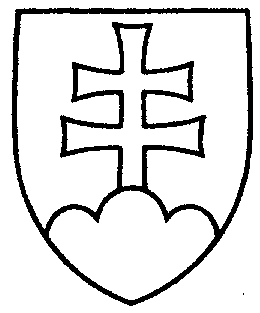 1001ROZHODNUTIEPREDSEDU NÁRODNEJ RADY SLOVENSKEJ REPUBLIKYz 5. marca 2009o pridelení návrhu vlády na skrátené legislatívne konanie o vládnom návrhu zákona 
na prerokovanie výboru Národnej rady Slovenskej republiky	P r i d e ľ u j e m	návrh vlády na skrátené legislatívne konanie o vládnom návrhu zákona, ktorým sa mení a dopĺňa zákon č. 43/2004 Z. z. o starobnom dôchodkovom sporení a o zmene a doplnení niektorých zákonov v znení neskorších predpisov (tlač 972), doručený 
5. marca 2009	Výboru Národnej rady Slovenskej republiky pre sociálne veci a bývanie	na prerokovanie   i h n e ď	s tým, že o výsledku prerokovania uvedeného návrhu vlády bude informovať Národnú radu Slovenskej republiky.Pavol   P a š k a   v. r.